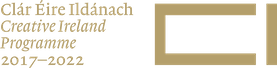 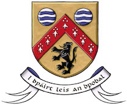 Laois County Council | Creative Ireland
Equipment Grant SchemeCall for applications 20201.IntroductionLaois County Council have been awarded additional funding from Creative Ireland under the Job Stimulus Funds scheme. Under this fund the aim is to provide supports for1. Placing creativity at the heart of economic development,2. Innovative place-making projects in local areas,3. Collaboration, and4. Professional development of cultural & creative operators/practitioners.2.Equipment Grants To promote the development of Cultural and Creative initiatives within Laois, Laois County Council Creative Ireland are awarding a number of Equipment grants to professional cultural and creative operators/ practitioners (individuals & groups) for upskilling in digital media practices.Under this Creative Communities Jobs Stimulus measure, funding is provided for Enabling access to digital equipment for cultural and creative operators/practitioners (individuals & groups).The provision of an Equipment grant for cultural and creative operators/practitioners (individuals & groups) to adapt, reposition or reskill themselves or to repurpose their assets/offering to ensure they may continue to connect and engage with their local communities.3.Who can ApplyCultural and creative operators/ practitioners (individuals & groups) working in the arts & crafts, heritage, libraries & archives, environmental and other creative and cultural industries.4. FinanceThe amount awarded will be based on the quality of application and the extent to which your proposal fits with the aims of Creative Ireland Job Stimulus Funds scheme. The maximum grant awarded to any one individual or group will be €1000. All individuals/groups awarded must have a valid PPS number/Tax Reference Number, a Bank / Credit Union account in the name of the individual / group and an email contact.A digital quotation must be included with your application and the grant awarded will be based on this quotation only. 5. TimetableThe closing date for receipt of submissions is 4pm on Friday, September 25, 2020Successful applicants will be notified by end of September. Receipt(s) and image(s) of equipment purchased to be submitted to alawlor@creativelaois.ie by Friday, November 13, 2020.6. Selection ProcessThe selection panel will include representatives of the Laois Culture & Creativity Team. For details see https://www.creativeireland.gov.ie/en/creative-communities/laoisApplications for purchase of second-hand equipment are not allowed under this grant schemeWe reserve the right not to proceed with any application under this grant scheme and consider other appropriate courses of action. The decision of the selection panel is final.7. Assessment CriteriaThis is a competitive process and your application will be assessed using the following criteria:Demonstration of your current cultural & creative practice/activities and description of your proposed use of ‘new’ equipment. (25 marks)Demonstration of the value this grant will have on the development of your professional practice for employment support. (25 marks)Quality of the application, on a standalone basis, with reference to other competing applicants and in relation to the grant scheme brief. (25 marks)Feasibility of the application, track record of the cultural and creative operator/practitioner (individual & group). (25 marks)8. How to ApplyApplications should be submitted on the accompanying Application Form and by email onlyto alawlor@creativelaois.ie It is the responsibility of the applicant to ensure that emails are received. Do not assume it has arrived until you have a confirmation email. Subject Line: Laois County Council Creative Ireland Equipment Grant Scheme (Max size per email 2MB)For further enquires please email  alawlor@creativelaois.ie .9.Background InformationCreative Ireland is the Government’s Legacy Programme for Ireland 2016. The Laois County Council 2018-22 five-year Culture and Creativity Plan can be viewed on https://www.creativeireland.gov.ie/en/creative-communities/laoisThe Creative Ireland Programme has collaboration at its heart – between central and local government; between heritage, arts, culture and industry; between artists, communities and policy makers– to facilitate a culture of creativity. The Equipment Grant Scheme drawing together cultural and creative operators/practitioners /organisations fits with Pillar Two of Creative Ireland, Enabling Creativity in Every Community. See http://creative.ireland.ie. 
Laois County Council | Creative Ireland
Equipment Grant Scheme FormClosing date for receipt of submissions is 4pm on Friday, September 25, 2020alawlor@creativelaois.ieIF YOU APPLY FOR THIS GRANT SCHEME, YOU ARE ALSO ELIGILBE TO APPLY FOR THE LAOIS COUNTY COUNCIL CREATIVE IRELAND CO-CREATE GRANT SCHEME AT https://laois.ie/creative-ireland-grants-2020/Name: Name: Group Name (if applicable): Group Name (if applicable): Mob No:Email:CRITERIA: Please tick the box or boxes that your funding request fits best.The Equipment Grant Scheme, as far as practicable, provides support(s) for: En.     Placing creativity at the heart of economic development                      Innovative place-making projects in local areas           Collaboration          Professional development of cultural & creative practitioners (individuals & groups)CRITERIA: Please tick the box or boxes that your funding request fits best.The Equipment Grant Scheme, as far as practicable, provides support(s) for: En.     Placing creativity at the heart of economic development                      Innovative place-making projects in local areas           Collaboration          Professional development of cultural & creative practitioners (individuals & groups)Provide details of your cultural and creative professional practice / work. (500 words max) Provide details of your cultural and creative professional practice / work. (500 words max) How do you propose to use the funding – details of the equipment you require as part of the development of your professional practice / work? (200 words max) How do you propose to use the funding – details of the equipment you require as part of the development of your professional practice / work? (200 words max) How will the equipment purchase benefit your professional practice / work?  (200 words max)How will the equipment purchase benefit your professional practice / work?  (200 words max)Total Amount Requested: €Attach a digital quotation when submitting this Application Form.Total Amount Requested: €Attach a digital quotation when submitting this Application Form.